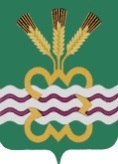 РОССИЙСКАЯ ФЕДЕРАЦИЯСВЕРДЛОВСКАЯ ОБЛАСТЬДУМА КАМЕНСКОГО ГОРОДСКОГО ОКРУГА СЕДЬМОЙ СОЗЫВЧетвертое заседаниеРЕШЕНИЕ № 2909 декабря 2021 годаО внесении изменений в Правила землепользования и застройки муниципального образования «Каменский городской округ», утвержденные Решением Думы Каменского городского округа от 27.06.2013 года № 125 (в редакции от 16.09.2021 года № 618), применительно к с. Рыбниковское Каменского района Свердловской областиВ целях реализации градостроительной деятельности, устойчивого развития территории Каменского городского округа, обеспечения интересов граждан и их объединений, руководствуясь Градостроительным кодексом Российской Федерации от 29.12.2004 года № 190-ФЗ, Правилами землепользования и застройки муниципального образования «Каменский городской округ», утвержденными Решением Думы Каменского городского округа от 27.06.2013 года № 125 (в редакции от 16.09.2021 года № 618), Уставом Каменского городского округа, протоколом публичных слушаний, заключением о результатах публичных слушаний, Дума Каменского городского округаР Е Ш И Л А:1. Внести изменения в Правила землепользования и застройки муниципального образования «Каменский городской округ», утвержденные Решением Думы Каменского городского округа от 27.06.2013 года № 125 (в редакции от 16.09.2021 года № 618) в следующей части:1.1. Утвердить карту градостроительного зонирования применительно к с.Рыбниковское Каменского городского округа Свердловской области в новой редакции (прилагается).2. Опубликовать настоящее Решение в газете «Пламя» и разместить в сети Интернет на официальном сайте муниципального образования «Каменский городской округ» http://kamensk-adm.ru и на официальном сайте Думы муниципального образования «Каменский городской округ» http://kamensk-duma.ru.3. Настоящее Решение вступает в силу со дня его официального опубликования.4. Контроль исполнения настоящего Решения возложить на постоянный Комитет Думы Каменского городского округа по социальной политике (А.В. Кузнецов).Председатель Думы Каменского городского округа                          Г.Т. ЛисицинаГлава Каменского городского округа                                                    С.А. Белоусов